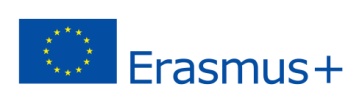 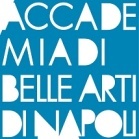 ACCADEMIA DI BELLE ARTI DI NAPOLIEXCHANGE STUDENT INCOMING Within the Program Erasmus+/KA103 - 2018/19Erasmus +Student mobilityAPPLICATION FORMSTUDENT’S PERSONAL DATA  (to be completed by the student applying mandatory) THIS APPLICATION IS APPROVED BY THE SENDING INSTITUTION’S DATATHIS APPLICATION IS APPROVED BY THE RECEIVING INSTITUTION’S DATAApplication documents (to send by e-mail):Application formLearning agreementPortfolio (PDF)Date: ..............................                                                                                 Signature student :.........................................Family name: First name: Sex: Nationality:Date of birth: City of birth: Fiscal Code:Personal E-mail:Personal telephone number:Family name: First name: Sex: Nationality:Date of birth: City of birth: Fiscal Code:Personal E-mail:Personal telephone number:DepartmentYearOf you current studyApproximative length of stayFirst semester[  ] Second semester [  ]Full year [  ]Name sending InstitutionAddressName responsible Erasmus at the sending Institution                                                              Signature and stampE-mail  Name  InstitutionAddressAccademia di Belle Arti di NapoliVia Costantinopoli, 107/a - 80138 NAPOLI - Tel. +39 081/441900Name responsible Erasmus at the receiving InstitutionE-mail  Prof.ssa    Patrizia ValerioProf.ssa    Mariateresa Girosierasmus@accademiadinapoli.it                                                                                                                 Signature and stamp